Администрация Дзержинского районаКрасноярского краяПОСТАНОВЛЕНИЕс.Дзержинское12.03.2019										№ 130-пОб утверждении перечня муниципальных мер социальной поддержки, подлежащих включению в ЕГИССО и перечня муниципальных поставщиков информации в ЕГИССО в Дзержинском районеВ целях осуществления контроля проведения диспансеризации взрослого населения Дзержинского района, в соответствии с Соглашением о взаимодействии в сфере здравоохранения от 18.12.2013 г., заключенному между министерством здравоохранения Красноярского края и администрацией Дзержинского района, на основании Федерального закона от 29.12.2015 г. № 388-ФЗ «О внесении изменений в отдельные законодательные акты Российской Федерации в части учета и совершенствования предоставления мер социальной поддержки исходя из обязанности соблюдения принципа адресности и применения критериев нуждаемости», Постановления Правительства Российской Федерации от 14.02.2017 г. № 181 «О единой государственной информационной системе социального обеспечения», руководствуясь ст. 19 Устава района, ПОСТАНОВЛЯЮ:1. Утвердить перечень муниципальных мер социальной поддержки, подлежащих включению в Единую государственную информационную систему социального обеспечения (далее – ЕГИССО), в Дзержинском районе согласно приложению № 1.2. Утвердить перечень муниципальных поставщиков информации в ЕГИССО в Дзержинском районе (приложение № 2).3. Поставщикам информации в ЕГИССО в Дзержинском районе, ответственным за предоставление муниципальных услуг, обеспечить представление, получение и использование информации, содержащейся в ЕГИССО.4. Настоящее постановление опубликовать в газете «Дзержинец» и разместить на официальном сайте администрации Дзержинского района.5. Контроль за исполнением настоящего постановления возложить на заместителя главы района по общественно-политическим вопросам Ю.С. Гончарика.6. Постановление вступает в силу в день, следующий за днем его официального опубликования.Временно исполняющийобязанности главыДзержинского района							В.Н. ДергуновВрио главы Дзержинского района                                     В.Н. ДергуновПриложение №1 к постановлениюадминистрации Дзержинского района№ 130-п от 12.03.2019Перечень муниципальных мер социальной поддержки, подлежащих включению в ЕГИССО в Дзержинском районе.Приложение № 2 к постановлениюАдминистрации Дзержинского района№ 130-п от 12.03.2019Перечень организаций, осуществляющих назначение мер социальной защиты (поддержки) (далее – МСЗ (П), находящихся в ведении поставщика информации№Наименование мерыКЦСР1Осуществление присмотра и ухода за детьми-инвалидами, детьми-сиротами и детьми, оставшимися без попечения родителей, а также детьми с туберкулезной интоксикацией, обучающимися в муниципальных образовательных организациях, реализующих образовательную программу дошкольного образования, без взимания родительской платы75542Осуществление государственных полномочий по обеспечению отдыха и оздоровления детей76493Осуществление государственных полномочий по обеспечению отдыха и оздоровления детей76494Осуществление государственных полномочий по обеспечению отдыха и оздоровления детей76495Обеспечение питанием детей, обучающихся в муниципальных и негосударственных образовательных организациях, реализующих основные общеобразовательные программы, без взимания платы75666Выплаты и доставка компенсации части родительской платы за присмотр и уход за детьми в образовательных организациях , реализующих образовательную программу дошкольного образования75567Выплаты и доставка компенсации части родительской платы за присмотр и уход за детьми в образовательных организациях , реализующих образовательную программу дошкольного образования75568 Ежемесячная доплата к пенсии0465№ п/пНаименованиеНаименованиеОГРНИННКППАдрес места нахожденияНомера контактных телефоновПеречень кодов ОКТМО обслуживаемых территорий Контактная информация для гражданКонтактная информация для гражданКонтактная информация для граждан№ п/пНаименованиеНаименованиеОГРНИННКППАдрес места нахожденияНомера контактных телефоновПеречень кодов ОКТМО обслуживаемых территорий Фактический адрес места нахожденияАдрес электронной почтыАдрес веб-сайта№ п/пПолноеСокращенноеОГРНИННКППАдрес места нахожденияНомера контактных телефоновПеречень кодов ОКТМО обслуживаемых территорий Фактический адрес места нахожденияАдрес электронной почтыАдрес веб-сайта(обязательно)(обязательно)(обязательно)(обязательно)(обязательно)(обязательно)(обязательно)(обязательно)(обязательно)(обязательно)(обязательно)1Управление образования Дзержинского района Красноярского краяУправление образования10224006483572410000760241001001663700, Красноярский край, Дзержинский район, с. Дзержинское, ул. Ленина,15839167 9-02-8204613000663700, Красноярский край, Дзержинский район, с. Дзержинское, ул. Ленина,15dzerzhinskoe.uo@yandex.ruuoadr.ucoz.de/2Муниципальное бюджетное общеобразовательноеучреждение Дзержинская средняя школа №1МБОУ ДСШ №110224006485772410003062241001001663700, Красноярский край, Дзержинский район, с. Дзержинское, пер. Новый 1А8 (39167)9022004613000663700, Красноярский край, Дзержинский район, с. Дзержинское, пер. Новый 1Аdssh_1@mail.ruhttp://dz1shkola.ucoz.ru/3Муниципальное бюджетное общеобразовательноеучреждение Дзержинская средняя школа №2МБОУ ДСШ №210224006487202410003094241001001663700, Россия, Красноярский край, Дзержинский район, село Дзержинское, улица Кирова, 1488 (39167) 9-02-1804613000663700, Россия, Красноярский край, Дзержинский район, село Дзержинское, улица Кирова, 148dssh_2@inbox.ruhttp://дзержинская-школа2.рф/4Муниципальное бюджетное общеобразовательноеучреждение Денисовская средняя школа МБОУ Денисовская СШ10224006487862410003182241001001663715 Красноярский край, Дзержинский район, с. Денисово, ул. Быстрова, 1008 (39167)9-43-3304613000663715 Красноярский край, Дзержинский район, с. Денисово, ул. Быстрова, 100apimchenko@mail.ruhttp://dsoh.ucoz.net/5Муниципальное бюджетное общеобразовательноеучреждение Орловская средняя школа МБОУ Орловская СШ10224006486542410003023241001001Дзержинский район, с. Орловка, ул. Школьный городок, 118 (391-67) 27-2-4204613000Дзержинский район, с. Орловка, ул. Школьный городок, 11orlovka.07@bk.ruhttp://orlov.ucoz.net/6Муниципальное бюджетное общеобразовательноеучреждение Усольскаясредняя школаМБОУ Усольская СШ10224006488632410003070241001001663710, Дзержинский район, д. Усолка ул. Молодёжная 1а8(39167)25-2-2204613000663710, Дзержинский район, д.Усолка ул. Молодёжная 1аysolka@inbox.ruhttp://ysolka.ucoz.net/7Муниципальное бюджетное общеобразовательноеучреждение Нижнетанайская средняя школаМБОУ Нижнетанайская СШ10224006494572410003016241001001663706, Красноярский край, Дзержинский район, с. Нижний Танай, ул. Лазарева, 4.8(39167)22-2-15.04613000663706, Красноярский край, Дзержинский район, с. Нижний Танай, ул. Лазарева, 4.n-tanai_13@mail.ruhttp://ntanai.ucoz.ru/8Муниципальное бюджетное общеобразовательноеучреждение Шеломковская средняя школаМБОУ Шеломковская СШ10224006500512410003087241001001Дзержинский район, село Шеломки, улица Центральная, 15.8391679812204613000Дзержинский район, село Шеломки, улица Центральная, 15.malikova0307@mail.ruhttp://shelom.ucoz.ru9Муниципальное бюджетное общеобразовательноеучреждение Александро-Ершинская средняя школаМБОУ А-ЕСШ10224006503922410003111241001001663705, Красноярский край, Дзержинский район, д. Александро – Ерша, ул. Центральная, д. 608 (391-67) 9-12-2504613000663705, Красноярский край, Дзержинский район, д. Александро – Ерша, ул. Центральная, д. 60a-ersha76@mail,ruhttp://mouaersha.ucoz.ru10Муниципальное бюджетное общеобразовательноеучреждение Курайская средняя школаМБОУ КСШ10224006487752410003136241001001663711, Россия, Красноярский край, Дзержинский район, селоКурай, ул. Новая, 16.(391) 672-52-0604613000663711, Россия, Красноярский край, Дзержинский район, селоКурай, ул. Новая, 16.kuraishkola@mail.rukurayshkola.dsedu.ru11Муниципальное бюджетное общеобразовательноеучреждение Канарайская  основная школаМБОУ Канарайская ОШ10224006482802410003129241001001Красноярский край, Дзержинский район,
 д. Канарай, ул. Школьная, д.28391679819904613000Красноярский край, Дзержинский район,
 д. Канарай, ул. Школьная, д.2kanarids@mail.ruhttp://kanarai.ucoz.ru12Муниципальное бюджетное общеобразовательноеучреждение Новинская средняя школаМБОУ Новинская СШ10224006484782410003104241001001Красноярский край, Дзержинский район, пос.Новый, ул.Школьная, 78(391)67-20052  04613000Красноярский край, Дзержинский район, пос.Новый, ул.Школьная, 7novi_dz@mail.ruhttp://novisch1.ucoz.ru13Муниципальное бюджетное дошкольное образовательное учреждение "Дзержинский детский сад № 1 "Чебурашка"  комбинированного видаМБДОУ д/с №1 «Чебурашка»10224006486652410002990241001001663700, Дзержинский район, с. Дзержинское,                    ул. Детства, №68(39167)9-12-4504613000663700, Дзержинский район, с. Дзержинское,                    ул. Детства, №6detskiysadcheburashka@mail.ruhttp://cnebyrashka.ucoz.ru14Муниципальное бюджетное дошкольное образовательное учреждение "Дзержинский детский сад № 2 "Колокольчик"  комбинированого видаМБДОУ д/с №2 «Колокольчик»10224006487972410003200241001001663700, Дзержинский район, с. Дзержинское, ул. Академика- Павлова д.138(39167)9-06-4604613000663700, Дзержинский район, с. Дзержинское, ул. Академика- Павлова д.13kdsad2@mail.ruhttp://kolokol2.ucoz.com15Муниципальное бюджетное дошкольное образовательное учреждение Дзержинский детский сад № 3 "Тополек" комбинированного  видаМБДОУ д/с №3 "Тополек"10224006488522410003263241001001663700, Дзержинский район, с. Дзержинское,  ул. Больничная, №78(39167)-9-11-5004613000663700, Дзержинский район, с. Дзержинское,  ул. Больничная, №7DOUTopolek-3@mail.ruhttp://3topolek.ucoz.ru16Муниципальное бюджетное дошкольное образовательное учреждение "Дзержинский детский сад № 4 "Березка" комбинированного вида 2 категории  МБДОУ детский сад №4 «Березка»10224006502502410003009241001001663700, Дзержинский район, с. Дзержинское, пер. Южный, 88391673-0204613000663700, Дзержинский район, с. Дзержинское, пер. Южный, 8beryozka1970@mail.ruhttp://berezka4.ucoz.ru17Муниципальное бюджетное дошкольное образовательное учреждение "Усольский детский сад № 5 "Колосок"МБДОУ д/ с №5"Колосок"10224006483352410002982241001001663710, Дзержинский район, д. Усолка, ул. Центральная, д.38(39167)25-2-4604613000663710, Дзержинский район, д. Усолка, ул. Центральная, д.3dsadkolosok.81@mail.ruhttp://kolosokys.ucoz.ru18Муниципальное бюджетное дошкольное образовательное учреждение "Курайский детский сад  "Василёк"  МБДОУ «Курайский  детский  сад «Василёк»10224006484902410003249241001001663711, Дзержинский район, д. Курай, ул. Новая,18 8(39167) 25-3-2004613000663711, Дзержинский район, д. Курай, ул. Новая,18tatyana.musina.64@mail.ruhttp://vasileksad.ucoz.com19Муниципальное бюджетное дошкольное образовательное учреждение "Денисовский детский сад  "Солнышко"  МБДОУ д/с "Солнышко"1022400648841241000323124100100163715, Дзержинский район, с. Денисово, ул. Лесная, 108(39167)94-2-870461300063715, Дзержинский район, с. Денисово, ул. Лесная, 10solnishkodetskiisad@yandex.ruhttp://ssolnyshko9.ucoz.net/20Муниципальное бюджетное дошкольное образовательное учреждение Шеломковский  детский сад "Колобок"МБДОУ д/с "Колобок"10224006487642410003256241001001663716, Дзержинский район, с. Шеломки,        ул. Центральная, 158(39167) 98-1-9404613000663716, Дзержинский район, с. Шеломки,        ул. Центральная, 15kolobokdetsad@yandex.ru http://koloboksadik.ucoz.net21Муниципальное бюджетное дошкольное образовательное учреждение "Орловский детский сад "Березка" общеразвивающего вида  МБДОУ «Орловский детский сад «Березка» 10224006488192410003150241001001663723, Дзержинский район, с.Орловка    ул. Школьный городок №48929306951904613000663723, Дзержинский район, с.Орловка    ул. Школьный городок №4ivanovaai-1956@mail.ruhttp://orlovkasad.ucoz.net22Муниципальное бюджетное учреждение дополнительного образования «Детско-юношеская спортивная школа»МБУДО «ДЮСШ»10224006486762410003217241001001663700 Красноярский край, Дзержинский район, с.Дзержинское, ул.Пограничников 2+7 (391 67) 9-11-7704613000663700 Красноярский край, Дзержинский район, с.Дзержинское, ул.Пограничников 2dzergin_sport@mail.ruhttp://dzergindysh.ucoz.ru23Ммуниципальное бюджетное образовательное учреждение дополнительного образования детей «Центр внешкольной работы»МБОУ ДОД «ЦВР»10224006487532410003224241001001663700, Красноярский край, Дзержинский район, село Дзержинское, ул. Денисовская, 66839167 9-13-8004613000663700, Красноярский край, Дзержинский район, село Дзержинское, ул. Денисовская, 66cvr_dzer@mail.ruhttp://dzer-cvr.ucoz.com24Муниципальное  казенное учреждение «Дзержинский межшкольный методический центр»МКУ ДММЦ10524500105132410000400241001001663700 Красноярский край, Дзержинский район, с. Дзержинское, ул. Ленина, 158(39167)9-16-9104613000663700 Красноярский край, Дзержинский район, с. Дзержинское, ул. Ленина, 15dzerzhinskoe.uo@yandex.ruhttp://dzerzh-mmc.ucoz.ru25Управление социальной защиты населения администрации Дзержинского районаУСЗН10224006488852410000992241001001663700, Красноярский край, с. Дзержинское, ул. Кирова, 39-06-69, 9-01-9804613410663700, Красноярский край, с. Дзержинское, ул. Кирова, 3szn27.ru 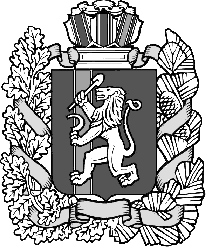 